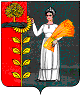 АДМИНИСТРАЦИИ СЕЛЬСКОГО ПОСЕЛЕНИЯ ПУШКИНСКИЙ СЕЛЬСОВЕТ ДОБРИНСКОГО МУНИЦИПАЛЬНОГО РАЙОНА                                                                                                                                                                                                                                  ЛИПЕЦКОЙ ОБЛАСТИ РОССИЙСКОЙ ФЕДЕРАЦИИПОСТАНОВЛЕНИЕот «08» ноября 2021г.                                                                         № 47Об утверждении Порядка размещения сведений о доходах, об имуществе,и обязательствах имущественного характера лиц, замещающих должность муниципальной службы в органах местного самоуправления сельского поселения Пушкинский сельсовет, и членов их семей в сети Интернет на официальном сайте органов местного самоуправления  сельского поселения Пушкинский сельсовет и предоставления этих сведений средствам массовой информации для опубликованияВ соответствии с Федеральным законом от 25.12.2008 № 273-ФЗ                           «О противодействии коррупции» и постановлением администрации сельского поселения Пушкинский сельсовет от 08.11.2012г. № 46 администрация сельского поселения Пушкинский сельсовет постановляет:1. Утвердить прилагаемый Порядок размещения сведений о доходах, об имуществе и обязательствах имущественного характера лиц, замещающих должности муниципальной службы в органах местного самоуправления сельского поселения Пушкинский сельсовет, и членов их семей в сети Интернет на официальном сайте органов местного самоуправления сельского поселения Пушкинский сельсовет и предоставления этих сведений средствам массовой информации для опубликования.2. Должностным лицам органов местного самоуправления сельского поселения Пушкинский сельсовет ознакомить с настоящим постановлением заинтересованных муниципальных служащих органов местного самоуправления сельского поселения Пушкинский сельсовет.3. Настоящее постановление  подлежит обнародованию и вступает в силу со дня подписания.4.  Контроль за исполнением данного постановления оставляю за собой.Глава сельского поселенияПушкинский сельсовет                                                    Н.Г. ДемиховаПриложениек постановлению администрациисельского поселенияПушкинский сельсоветот «08» ноября 2012г.  № 47Порядок размещения сведений о доходах, об имуществе и обязательствах имущественного характера лиц, замещающих должности муниципальной службы в органах местного самоуправления сельского поселения Пушкинский сельсовет, и членов их семей в сети Интернет на официальном сайте органов местного самоуправления сельского поселения Пушкинский сельсовет  и предоставления этих сведений средствам  массовой информации для опубликования1. Настоящий порядок устанавливает обязанность органов местного самоуправления сельского поселения Пушкинский сельсовет по размещению сведений о доходах, об имуществе и обязательствах имущественного характера лиц, замещающих должности муниципальной службы, их супругов и несовершеннолетних детей в сети Интернет на официальном сайте органов местного самоуправления  сельского поселения Пушкинский сельсовет (далее – официальный сайт), а также по предоставлению этих сведений средствам массовой информации для опубликования в связи с их запросами.2. На официальном сайте размещаются и средствам массовой информации предоставляются для опубликования следующие сведения о доходах, об имуществе и обязательствах имущественного характера:1) перечень объектов недвижимого имущества, принадлежащих лицу, замещающему должность муниципальной службы в органе местного самоуправления сельского поселения Пушкинский сельсовет, его супруге (супругу) и несовершеннолетним детям на праве собственности или находящихся в их пользовании, с указанием вида, площади и страны расположения каждого из них;2) перечень транспортных средств, с указанием вида и марки, принадлежащих на праве собственности лицу, замещающему должность муниципальной службы в органе местного самоуправления сельского поселения Пушкинский сельсовет, его супруге (супругу) и несовершеннолетним детям;3) декларированный годовой доход лица, замещающего должность муниципальной службы в органах местного самоуправления сельского поселения Пушкинский сельсовет, его супруги (супруга) и несовершеннолетних детей.3. В размещаемых на официальном сайте и предоставляемых средствам массовой информации для опубликования сведениях о доходах, об имуществе и обязательствах имущественного характера запрещается указывать:1) иные сведения (кроме указанных в пункте 2 настоящего порядка) о доходах лица, замещающего должность муниципальной службы в органе местного самоуправления сельского поселения Пушкинский сельсовет, его супруги (супруга) и несовершеннолетних детей, об имуществе, принадлежащем на праве собственности названным лицам, и об их обязательствах имущественного характера;2) персональные данные супруги (супруга), детей и иных членов семьи лица, замещающего должность муниципальной службы в органе местного самоуправления сельского поселения Пушкинский сельсовет;3) данные, позволяющие определить место жительства, почтовый адрес, телефон и иные индивидуальные средства коммуникации лица, замещающего должность муниципальной службы в органе местного самоуправления сельского поселения Пушкинский сельсовет, его супруги (супруга) и иных членов семьи;4) данные, позволяющие определить местонахождение объектов недвижимого имущества, принадлежащих лицу, замещающему должность муниципальной службы в органе местного самоуправления сельского поселения Пушкинский сельсовет, его супруге (супругу), детям, иным членам семьи на праве собственности или находящихся в их пользовании;5) информацию, отнесенную к государственной тайне или являющуюся конфиденциальной.4. Сведения о доходах, об имуществе и обязательствах имущественного характера, указанные в пункте 2 настоящего порядка, размещают на официальном сайте в 14-дневный срок со дня истечения срока, установленного для подачи справок о доходах, об имуществе и обязательствах имущественного характера лицами, замещающими должности муниципальной службы в органах местного самоуправления сельского поселения Пушкинский сельсовет.                5. Размещение на официальном сайте сведений о доходах, об имуществе и обязательствах имущественного характера, указанных в пункте 2 настоящего порядка, представленных лицами, замещающими должности муниципальной службы в органах местного самоуправления сельского поселения Пушкинский сельсовет, обеспечивается руководителями органовместного самоуправления сельского поселения Пушкинский сельсовет, а в структурных подразделениях органов местного самоуправления сельского поселения Пушкинский сельсовет, обладающих статусом юридического лица – соответствующими руководителями, которые:1) в трехдневный срок со дня поступления запроса от средства массовой информации сообщают о нем лицу, замещающему должность муниципальной службы, в отношении которого поступил запрос;2) в семидневный срок со дня поступления запроса от средства массовой информации обеспечивают предоставление ему сведений, указанных в пункте 2 настоящего порядка, в том случае, если запрашиваемые сведения отсутствуют на официальном сайте.6. Муниципальные служащие органов местного самоуправления сельского поселения Пушкинский сельсовет несут в соответствии с законодательством Российской Федерации ответственность за несоблюдение настоящего порядка, а также за разглашение сведений, отнесенных к информации ограниченного доступа, если федеральным законом они не отнесены к сведениям, составляющим государственную тайну.